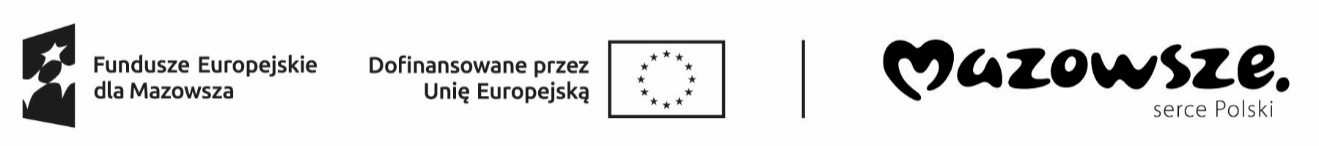 Projekt pn. „ Aktywizacja zawodowa osób bezrobotnych w powiecie węgrowskim(I)” współfinansowany z Europejskiego Funduszu Społecznego Plus  w ramach Osi priorytetowej VI Fundusze Europejskie dla aktywnego zawodowo Mazowsza, Działanie 6.1 Aktywizacja zawodowa osób bezrobotnych, Fundusze Europejskie dla Mazowsza 2021-2027Załącznik nr 9 do wniosku o refundację kosztów wyposażenia lub doposażenia stanowiska pracy            OŚWIADCZENIE MAJĄTKOWE SPÓŁKI NA DZIEŃ ……………………UWAGA:Osoba składająca oświadczenie w imieniu spółki obowiązana jest do zgodnego z prawdą, starannego i zupełnego wypełnienia każdej z rubryk.Jeżeli poszczególne rubryki nie znajdują w konkretnym przypadku zastosowania, należy wpisać 
„nie dotyczy”.Osoba składająca oświadczenie w przypadku spółki cywilnej obowiązana jest określić przynależność poszczególnych składników majątkowych, dochodów i zobowiązań do majątku odrębnego i majątku objętego małżeńską wspólnością majątkową.  Ja, niżej podpisany(a)  (My niżej podpisani) ……………………………………................……………………………………………….............................................................				               /imię i nazwisko/zamieszkały(a)……………………..............………………………………………………........................................................                                                                  /adres zamieszkania/urodzony(a)……………………...........……………..w…………………...……………….......................................................działający jako …....................................w imieniu …..................................................................................                             /pełniona funkcja/                                   / nazwa i forma prawna/…………………………………………………………………………………………………………………………………………………………………z siedzibą …...................................................................................................................................................                   / siedziba i adres podmiotu/nr KRS …...........................................................Majątek podmiotu (spółki) stanowią:a) dochody (z podaniem źródła, tytułu i kwoty uzyskiwanej z każdego tytułu):Za dochód uważa się sumę miesięcznych przychodów z miesiąca poprzedzającego miesiąc złożenia wniosku, bez względu na tytuł i źródło ich uzyskania, pomniejszony o:miesięczne obciążenie podatkiem dochodowym od osób fizycznych,składki na ubezpieczenie zdrowotne określone w przepisach o powszechnym ubezpieczeniu 
w Narodowym Funduszu Zdrowia oraz ubezpieczenia społeczne określone w odrębnych przepisach,kwotę alimentów świadczonych na rzecz innych osób.Do dochodu, o którym mowa wyżej, nie wlicza się jednorazowego pieniężnego świadczenia socjalnego oraz wartości świadczeń w naturze.………………………………………………………………………………………………………………………………………………………………………………………………………………………………………………………………………………..................................................................…………………………………………………………………………………………………………………………………………………………………………………………………………………………………………………………………………………………………………………………………………………………………………………………………………………………………………………………....................................................................................................................................................……………………………………………………………………………………b) nieruchomości:mieszkanie - wielkość (w m²), wartość, tytuł prawny:…………………………………………………………................................................................………………………………..........................................................................................................................................................................................dom - wielkość (w m²), wartość, tytuł prawny:……….........................................................................................................................................………...…………………………….……………………………...........…………………………....................................................................................gospodarstwo rolne - wielkość (w hektarach przeliczeniowych), wartość, tytuł prawny:……………………………………………………………………………………………………................................................................................................................................................................................................................................................inne nieruchomości - rodzaj, wielkość (w m²), wartość, tytuł prawny:…………………………………………………………………………………….............……………..…................................................................................................................................................................................................................................c) ruchomości:samochody - rodzaj, rocznik, wartość:…………………………………………………………………………….................…………………..…………………….................................................................................................................………………………………………………………………………………………..maszyny - rodzaj, rocznik, wartość:……………………………………………..............…………………………………………………….…………….....................................................................................................................………………...............................................................................inne - rodzaj, wartość:…………………….....................……………………………………………………………………...…………………..............................................................................................................…………..….……………………………………………………………………………..d) zasoby:pieniężne zgromadzone w walucie polskiej i obcej - ilość:………………………………………………………..............................................………………….………………………………..…………………………………………………………………………………………………………………………………………………………………………………..papiery wartościowe - rodzaj, wartość nominalna:………………………………………………………………………………………………………………………………………………………………………………………………………………………………………………………………………………………………………………………………………………przedmioty wartościowe - rodzaj, wartość:……………………………………………………………………………………………………………………………………………………………………...................................................................................................………….……………………………………………………………e) inne składniki - rodzaj, wartość:………………………………………………………………………………………………………………………………………………………………………………………………………………………………………………………………………………………………………………………………………………Zadłużenie wobec banków, podmiotów gospodarczych, budżetu państwa, ZUS, osób fizycznych oraz zobowiązania z tytułu udzielonych poręczeń, gwarancji spółki jest następujące:Świadomy odpowiedzialności karnej za składanie nieprawdziwych danych lub zatajenie prawdy (art. 233 Kodeksu Karnego) oświadczam, że dane zawarte w niniejszym oświadczeniu są zgodne z prawdą.Węgrów, dnia ………………………………..                                           ……………………………………………………………………	                                                                                                                                                                                            (czytelny podpis składającego oświadczenie)Podmiot wobec, którego istnieje zobowiązanieKwota zobowiązaniaKwota pozostała do spłatyData powstania zobowiązaniaForma prawnego zabezpieczeniaData wygaśnięcia zobowiązania